PERSBERICHT10/10/2022OP HET AUTOSALON VAN PARIJS INTRODUCEERT MOBILIZE EEN NIEUWE KIJK OP MOBILITEIT EN EEN EENVOUDIGERE TOEGANG TOT ENERGIE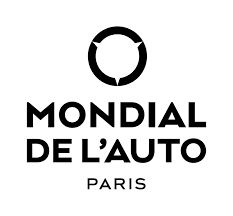 Autosalon van Parijs, 17-23 oktober 2022, Hal 6#wearemobilizersTer gelegenheid van het autosalon van Parijs zet Mobilize met zijn oplossingen concrete stappen naar een duurzame, toegankelijke en betaalbare mobiliteit: Mobilize Duo, een voor iedereen toegankelijke, geconnecteerde en zuiver elektrische vierwieler met twee plaatsen, onthult zijn ludieke en functionele interieur.Mobilize Driver Solutions, het dienstenaanbod voor professionele taxi- en chauffeursdiensten, opgebouwd rond de zuiver elektrische berline Mobilize LimoMobilize Fast Charge, een netwerk van supersnelle laadstations in de buurt van snelwegen. Mobilize PowerBox, een demonstratiemodel voor bidirectionele laadpalen, ontwikkeld in samenwerking met Software République.Twee visies op de toekomst: Solo Concept, een originele benadering van mobiliteit voor verplaatsingen in de stad, en Ileo Concept, een nieuwe kijk op energie.“Tijdens het autosalon van Parijs willen we laten zien dat het mogelijk is om onze verhouding met mobiliteit te veranderen, en dat er concrete, slimme oplossingen op maat van ieders behoeften bestaan. Mobilize effent de weg voor een grootschalige transitie met als doel om zoveel mogelijk mensen toegang te geven tot een duurzame, toegankelijke en betaalbare mobiliteit,” aldus Clotilde Delbos, algemeen directeur van Mobilize.Mobilize Duo: de zuiver elektrische, compacte, geconnecteerde en voor iedereen toegankelijke vierwieler met twee plaatsenMobilize Duo werd ontwikkeld voor autodeelbedrijven, maar wordt ook aan particulieren aangeboden met een abonnementsformule en een brede waaier aan diensten. Hij geeft blijk van een leuk, helder en functioneel interieur. Duo biedt twee comfortabele plaatsen en een dashboard dat doet denken aan de ‘ghetto blaster’ van weleer. Het omvat een instrumentenbord, een versnellingspook, een luidspreker en een smartphonehouder. Het stuur verbergt dan weer een airbag, een zeldzaamheid bij dit soort voertuigen. Mobilize Driver Solutions, het dienstenaanbod voor professionele taxi- en chauffeursdiensten, opgebouwd rond de zuiver elektrische berline Mobilize LimoMobilize Driver Solutions combineert een betrouwbaar en aangenaam werkinstrument, de Limo, met een compleet gamma diensten, ontworpen om het leven van chauffeurs, operatoren en hun klanten te vergemakkelijken. Na zijn lancering in Madrid zal Mobilize Driver Solutions tegen het einde van het jaar beschikbaar zijn in Parijs.Mobilize Fast Charge, een netwerk van supersnelle laadstations in de buurt van snelwegenSamen met Renault-concessiehouders zal Mobilize in Europa een netwerk van 200 ultrasnelle laadstations uitbouwen op minder dan 5 minuten van autosnelwegen. De Mobilize Fast Charge-stations, die elke dag de klok rond toegankelijk zullen zijn voor alle bestuurders van elektrische voertuigen, bieden bovendien een ontspannings- en dienstenzone waar u rustig, comfortabel en in alle veiligheid kunt pauzeren.Mobilize PowerBox, een demonstratiemodel van een geconnecteerde en beveiligde bidirectionele laadpaal voor elektrische voertuigenDit demonstratiemodel, ontwikkeld door Software République (Orange, Renault Group, STMicroelectronics en Thales), zal bijdragen tot het intelligente beheer van het elektriciteitsnet om in te spelen op de uitbreiding van het elektrische wagenpark.Mobilize Solo Concept en Ileo Concept: een nieuwe manier om de mobiliteit en de toegang tot energie te ontwikkelen Solo Concept is een originele benadering van mobiliteit om tegen lage snelheden door de stad te rijden, in een halfzittende houding en in een maximale veiligheid dankzij het omhullende koetswerk.Ileo Concept vertegenwoordigt de visie van Mobilize om energie te leveren in de steden en daarbuiten, met moduleerbare totems en uiteenlopende diensten.U vindt al deze informatie in de bijgevoegde persdossiers.***Over Mobilize Mobilize, het merk van Renault Group dat zich toelegt op nieuwe mobiliteitsvormen, biedt een brede waaier aan diensten met betrekking tot de auto dankzij een geïntegreerd technologisch platform: financiering, verzekering, betalingen, fleetbeheer, energie, onderhoud en herconditionering. Mobilize steunt op open ecosystemen om een duurzame energietransitie aan te moedigen, conform de doelstelling van Renault Group om tegen 2040 koolstofneutraal te worden in Europa en de waarde van de kringloopeconomie te stimuleren. Voor meer informatie surft u naar mobilize.com of volgt u Mobilize op Twitter, Instagram en LinkedIn.